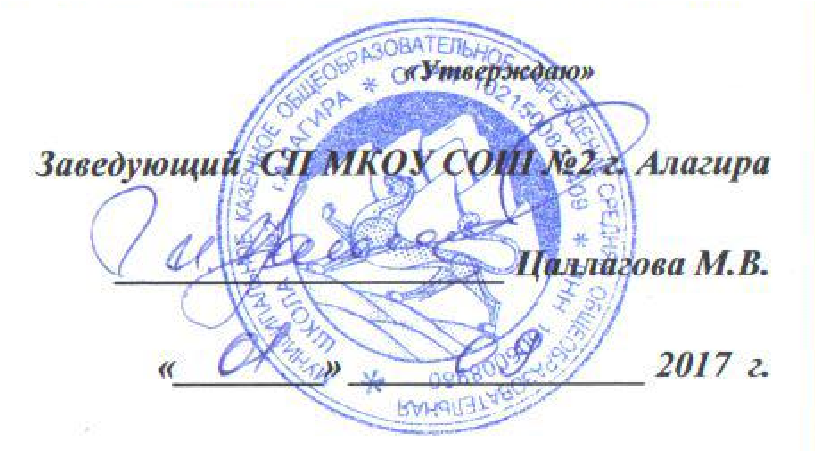 Программа волонтерского отряда «Парус Надежды»Цели программы: Оказать позитивное влияние на сверстников при выборе ими жизненных ценностей. Апробация новых форм организации занятости детей для развития их самостоятельной познавательной деятельности, профилактики вредных привычек, воспитания здорового образа жизни. Развитие волонтерского движения в школе, формирование позитивных установок учащихся на добровольческую деятельность. Задачи: Показать преимущества здорового образа жизни на личном примере. Пропагандировать здоровый образ жизни (при помощи акций, тренинговых занятий, тематических выступлений, конкурсов и др.) Сформировать сплоченный деятельный коллектив волонтеров. Возродить идею шефства как средства распространения волонтерского движения. Создать условия, позволяющие ученикам своими силами вести работу, направленную на снижение уровня потребления алкоголизма, табакокурения, ПАВ в подростковой среде. Предоставлять подросткам информации о здоровом образе жизни; Сформировать у педагогов школы и воспитателей детского сада мотивацию к работе по профилактическим программам. Снизить количество учащихся, состоящих на внутришкольном учете и учете в ГДН. Создать механизм работы школы с окружающим социумом, через создание социальноподдерживающих сетей сверстников и взрослых для детей и семей “группы риска”. Информационный модуль Беседы со специалистами. Групповые занятия волонтеров для учащихся. Изготовление плакатов, видео. Выпуск газеты. Оформление информационного стенда. Акции волонтеров. Листовки. Игры. Викторины. Тренинговый модуль Обучающие занятия с волонтерам. Мини-тренинги для учащихся. Интерактивные игры. Альтернативный модуль 1. КВНы. Игры, конкурсы. Встречи со спортсменами. Неделя «Только здоровые привычки». Спортивные мероприятия. Фотоконкурс. Ожидаемые результаты: Основной результат работы - формирование в ходе деятельности более ответственной, адаптированной, здоровой личности. Владеть знаниями о ЗОЖ и уметь аргументировано отстаивать свою позицию, формирование здоровых установок и навыков ответственного поведения, снижающих вероятное  увеличение количества детей и подростков, вовлеченных в волонтерские отряды и проведение    альтернативных мероприятий; привлечение детей и подростков к общественно значимой деятельности и уменьшение количества несовершеннолетних состоящих на   внутришкольном учете и учете в ГДН; создание модели детского и родительского волонтерского движения внутри школы и вне ее; уметь общаться с учащимися и взрослыми, владеть   нормами и правилами уважительного отношения. 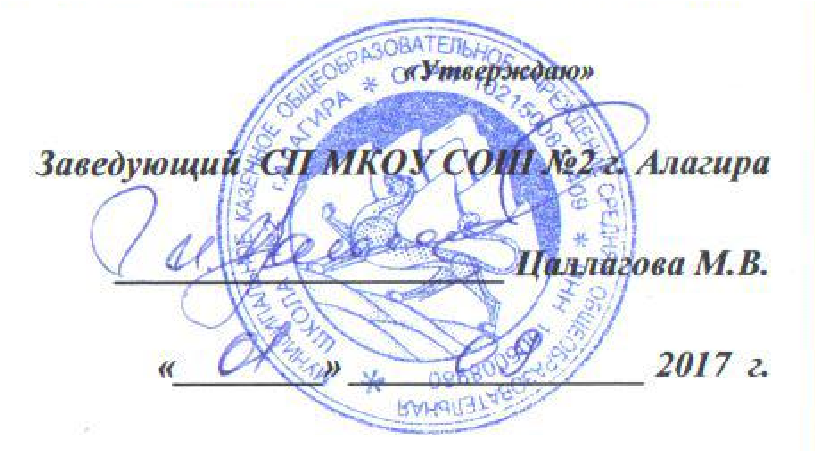 План работы волонтерского отряда «Парус Надежды» на 2017-2018 учебный год Список волонтерского отряда из числа обучающихся  на 2017-2018 учебный год 1.Амбалова Елизавета 2.Беставашвили Сослан 3.Бидеева Арина 4.Бутаева Залина 5.Гурциева Алина 6.Калоева Валерия 7.Кортиева Оксана 8.Лолаева Эстелла 9.Тедеев Алан 10.Темесова Белла 11.Ханаева Илона      Командир волонтерского отряда: Гурциева А.С.       Руководитель волонтерского отряда: Савлаева И.А. № п/п Наименование  мероприятия Дата проведения Ответственные 1. Тренировочные (теоретические и практические) занятия с членами школьной волонтерской команды В течении годапедагог-организатор Савлаева И.А.2. Акция «Шаг навстречу» сентябрь-октябрь педагог-организатор Савлаева И.А.Классные руководители волонтерский отряд 3. Операция «Забота». Оказание шефской помощи  престарелым, ветеранам сентябрь октябрь декабрь апрель май Классные руководители волонтерский отряд  педагог-организатор Савлаева И.А. 4. Организация и проведение экологических субботников в течение года педагог-организатор Савлаева И.А. Классные руководители 5. Акция добрых дел «Доброта вокруг нас» В течение года Классные руководители волонтерский отряд 6. Акция, посвященная Всемирному дню борьбы со СПИДом      1 декабря. классные руководители волонтёрский отряд 7. Благотворительная акция  «Милосердие» для детей – инвалидов декабрь Волонтерский отряд  педагог-организатор Савлаева И.А. 8. Акция «Поможем детям»  (сбор детских книг и игрушек для воспитанников детских домов) декабрь Классные руководители Волонтерский отряд  педагог-организатор Савлаева И.А. 9. Классные  часы, беседы на тему  «Иди всегда дорогою добра» февраль Классные руководители волонтёрский отряд 10. Ток – шоу «Роль человека в современном мире» февраль педагог-организатор Савлаева И.А. 11. Выпустить и раздать буклеты о вреде алкоголя март Классные руководители    волонтёрский отряд  12.  Конкурс плакатов  «Мы – за чистый город» апрель Волонтерский отряд  педагог-организатор Савлаева И.А. 13. Акция «Георгиевская ленточка» апрель-май Волонтерский отряд  педагог-организатор Савлаева И.А. 14. Праздничный концерт  май Волонтерский отряд  «Этот День Победы!» педагог-организатор Савлаева И.А. 15. Подведение итогов года. май-июнь педагог-организатор Савлаева И.А.    волонтёрский отряд 